Nasdaq Copenhagen A/S					   		        14. december 2022Nikolaj Plads 61067 København KForventede udbytter for regnskabsåret 2022Investeringsforeningen C WorldWide har primo december opgjort de forventede udbytter (angivet i kr. pr. andel), som fremgår nedenfor. Dette er foreløbige beløb, og disse kan således ændre sig, når årsrapporten foreligger. Nærmere information om den forventede udlodningsdato i januar 2023 følger senere. Foreningen forventer ca. medio januar at kunne offentliggøre de endelige udbyttesatser.De forventede udbytter er opgjort til:Afdeling					   kr. pr. andelDK0010157965 Globale Aktier KL A		    28,90DK0010312529 Stabile Aktier KL A		    15,80DK0060057644 Asien KL A			     8,80DK0015945166 Emerging Markets KL A	     0,00DK0061534963 Indien KL A			     0,00DK0060287217 Globale Aktier Etik KL Udl        1,30Med venlig hilsenC WorldWide Fund Management,filial af C WorldWide Fund Management S.A., Luxembourg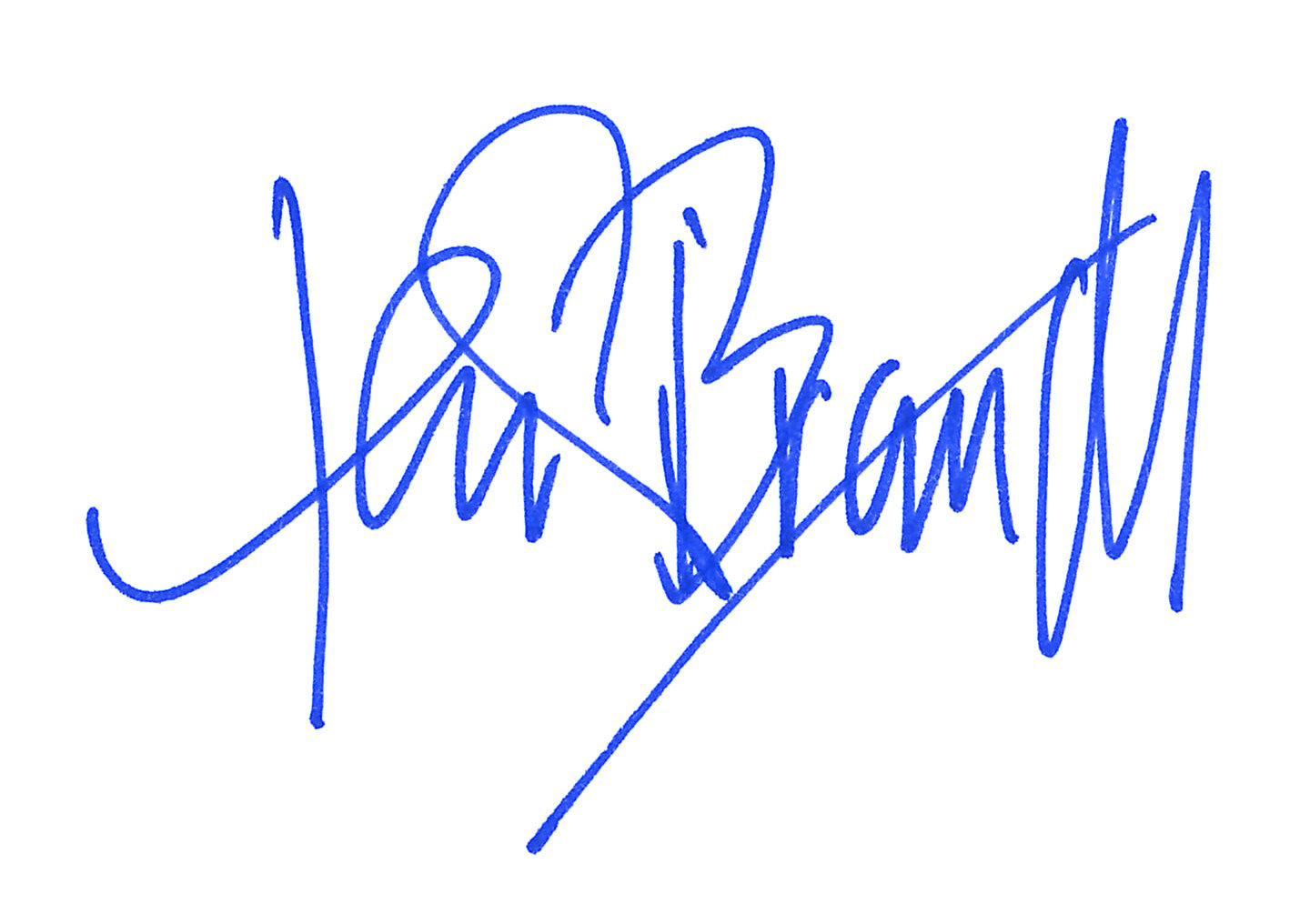 Henrik BrandtDirektør